ФОТОКОНКУРС  «САСОВО-МОЙ ГОРОД»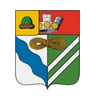 Организаторы фотоконкурса:Администрация Муниципального образования  городской округ город Сасово,Управление по культуре и туризму города Сасово,МБУ Центральная библиотека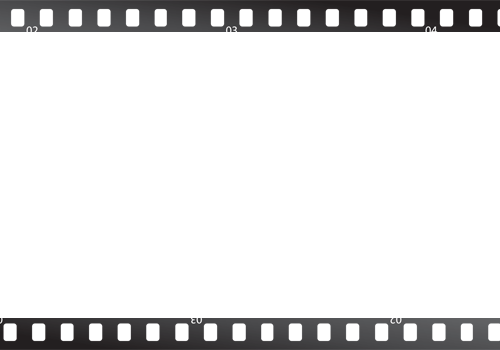 Прием фоторабот для участия в конкурсе до 15 декабря 2015 года.фотографии принимаются в Центральной библиотеке (Сасово,  ул. Ленина, дом 40)тел.  (49133) 51408, e-mail: foliant@pochtamt.ruОргкомитетЦели и задачи конкурса: Привлечь внимание горожан к истории, культуре, природе города; выразить языком фотоискусства любовь к родному краю; открыть новые имена и поддержать таланты; Популяризовать фотографию как вид искусства; украсить экспозицией работ фотоконкурса праздник День города; включить работы в юбилейную книгу о городе.Тематика фоторабот:       Фотоработы  могут быть посвящены:любым памятникам истории и культуры города; историческим, архитектурно - природным ландшафтам города Сасово;представлять жизнь города (спорт, праздники, отдых, дети и т.п.);Условия проведения:В конкурсе принимают участие все желающие;Фотоработы могут быть как цветные, так и черно-белые;На конкурс может быть представлено всё разнообразие жанров фотоискусства: портрет, пейзаж, фотомонтаж и др.;От каждого участника принимается не более 3-х работы; фотографии обратно не возвращаются;В День города Сасово проводится выставка в МКЦ и награждение победителей фотоконкурса.Лучшие фотографии будут использованы для оформления сцены городского праздника и размещены в юбилейной книге о городе Сасово.В случае публикации или показа на выставке представленных на конкурс фотографий, организаторы конкурса не несут ответственности за претензии или жалобы со стороны лиц, фигурирующих на этих снимках.Требования к оформлению работ: Фотографии должны быть представлены в распечатанном (формат А4) и электронном виде. (формате JPЕG, размером не меньше 1,5 Мb.) На обратной стороне каждого снимка словом «верх» помечается его верхняя часть, а также простым карандашом наносится надпись, указывающая автора снимка, домашний адрес, телефон, приблизительное место и время съемки, название фотоработы. Категорически запрещается использовать чужие фотоработы, изображения, скаченные из сети Интернет. Фотографии неудовлетворительного технического качества в конкурсе не участвуют, не принимаются работы с датой в углу фотографии.